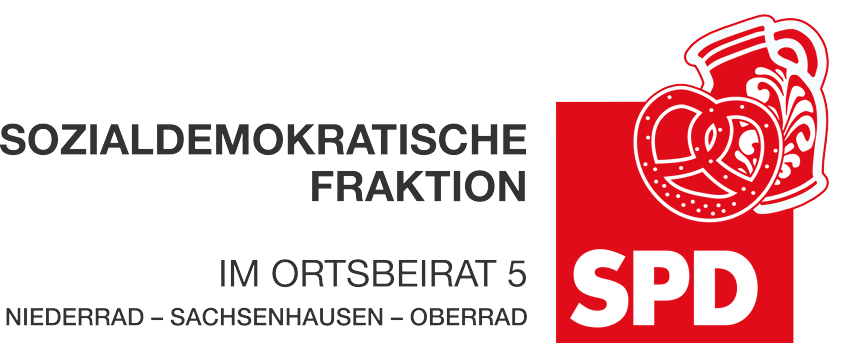 12. November 2021AntragTempo 50 am Niederräder Ufer   Der Ortsbeirat 5 bittet den Magistrat, am Niederräder Ufer die Höchstgeschwindigkeit für Verkehrsteilnehmer*innen auf 50 km/h herabzusetzen. Diese Maßnahme soll unter anderem dazu beitragen, dass der Schulweg zur KGS Niederrad sicherer wird.Begründung:Die KGS Niederrad wird auch von Schüler:innen besucht, die aus dem Stadtteil Schwanheim kommen. Diese nutzen für den Schulweg unter anderem den Fahrradweg am Niederräder Ufer und queren an der Fußgängerampel an der KGS die Straße. Ein Stromausfall am frühen Morgen des 29.10.2021 hat zum Ausfall der Fußgängerampel geführt und dutzende Schüler:innen mussten die Straße ungesichert überqueren bei fließendem Verkehr, der mit Tempo 70 vorbeirauscht. Spätestens jetzt ist klar, dass es nicht sinnvoll ist, am Niederräder Ufer weiter Tempo 70 zu erlauben. Außerdem trennt die Straße den Stadtteil Niederrad von den Erholungsflächen, Rad- und Fußwegen am Main. Entsprechend häufig wird die genannte Straße von Fußgänger:innen und Radfahrer:innen zum Überqueren genutzt.Petra Korn-Overländer 						Dr. Jan Binger(Antragstellerin)							(Fraktionsvorsitzender)